OBEC KĽAK  Vás všetkých srdečne pozýva na 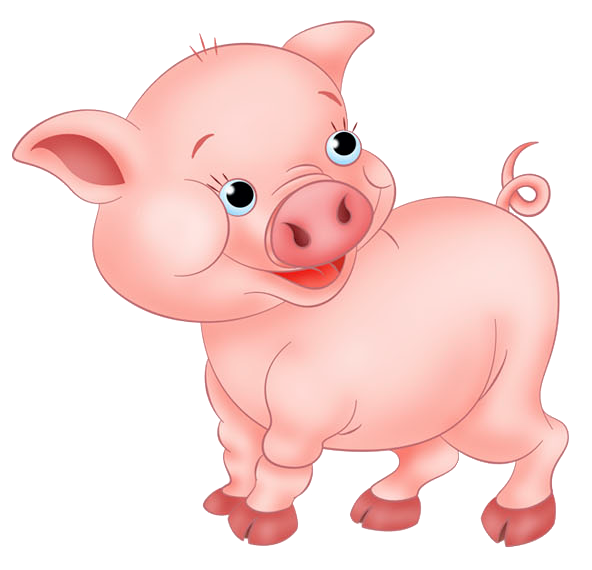 spojenú s oslavou fašiangov!Príďte si pozrieť priebeh zabíjačky, prípadne pomôcť tímu hlavných mäsiarskych majstrov pri spracovaní  mäsa, výrobe jaterníc a zabíjačkových špecialít.Pre Vás na ochutnanie budú pripravené: mozočky,  škvarky, jaterničky, pečené rebrá, pečené klobásy a zabíjačková kapustnica.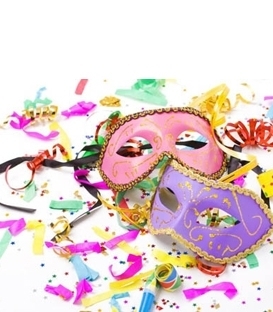 Program: 	od 8.00 hod. do 14.00 hod. - dedinská zabíjačka a fašiangy na dedineod 14.00 hod. do 15.30 hod. - karneval masiek (aj dospelí)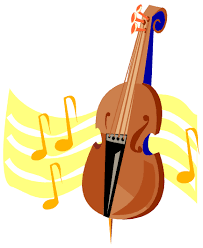 o 15.30 hod. - losovanie tomboly, zabíjačková hostinaod 17.00 hod. - fašiangová zábava od 22.00 hod. - pochovávanie basyNebude chýbať varené vínko, čaj, domáce šišky, hudba a samozrejme dobrá nálada a pohoda.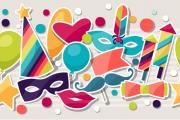              A POZOR OD ŠTVRTKA UŽ NEJESŤ!!!